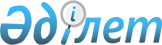 О проекте распоряжения Президента Республики Казахстан "О составе Республиканской бюджетной комиссии"Постановление Правительства Республики Казахстан от 29 марта 2005 года N 273

      Правительство Республики Казахстан  ПОСТАНОВЛЯЕТ: 

      внести на рассмотрение Президента Республики Казахстан проект распоряжения Президента Республики Казахстан "О составе Республиканской бюджетной комиссии".        Премьер-Министр 

   Республики Казахстан  

РАСПОРЯЖЕНИЕ 

ПРЕЗИДЕНТА РЕСПУБЛИКИ КАЗАХСТАН  О составе Республиканской бюджетной комиссии       1. В соответствии со  статьей 55 Бюджетного кодекса Республики Казахстан определить следующий состав Республиканской бюджетной комиссии: Ахметов                  - Премьер-Министр Республики Казахстан, 

Даниал Кенжетаевич         председатель Есимов                   - Заместитель Премьер-Министра Республики 

Ахметжан Смагулович        Казахстан, заместитель председателя Мынбаев                  - Заместитель Премьер-Министра Республики 

Сауат Мухаметбаевич        Казахстан - Министр индустрии и торговли 

                           Республики Казахстан, заместитель 

                           председателя Султанов                 - вице-министр экономики и бюджетного 

Бахыт Турлыханович         планирования Республики Казахстан, 

                           секретарь члены Комиссии: Айтекенов                - вице-министр экономики и бюджетного 

Кайрат Медыбаевич          планирования Республики Казахстан Бурлаков                 - председатель Комитета по вопросам 

Леонид Николаевич          регионального развития и местному 

                           самоуправлению Сената Парламента 

                           Республики Казахстан (по согласованию) Дунаев                   - Министр финансов Республики Казахстан 

Арман Галиаскарович Жумабеков                - Министр юстиции Республики Казахстан 

Оналсын Исламович Исаев                    - вице-министр экономики и бюджетного 

Батырхан Арысбекович       планирования Республики Казахстан Келимбетов               - Министр экономики и бюджетного 

Кайрат Нематович           планирования Республики Казахстан Коржова                  - вице-министр экономики и бюджетного 

Наталья Артемовна          планирования Республики Казахстан Орынбаев                 - заведующий отделом социально- 

Ербол Турмаханович         экономического анализа Администрации 

                           Президента Республики Казахстан Сагадиев                 - председатель Комитета по финансам и 

Кенжегали Абенович         бюджету Мажилиса Парламента Республики 

                           Казахстан (по согласованию) Сайденов                 - Председатель Национального Банка 

Анвар Галимуллаевич        Республики Казахстан Сухорукова               - председатель Комитета по экономической 

Вера Николаевна            реформе и региональному развитию 

                           Мажилиса Парламента Республики 

                           Казахстан (по согласованию) Таджияков                - заместитель Председателя Национального 

Бисенгали Шамгалиевич      Банка Республики Казахстан Тлеубердин               - Руководитель Канцелярии Премьер-Министра 

Алтай Аблаевич             Республики Казахстан Утебаев                  - председатель Комитета по экономике,  

Мусиралы Смаилович         финансам и бюджету Сената Парламента 

                           Республики Казахстан (по согласованию)       2. Признать утратившими силу некоторые распоряжения Президента Республики Казахстан согласно приложению.        Президент 

  Республики Казахстан 

Приложение          

к распоряжению Президента  

Республики Казахстан    

от _______ 2005 года N__    Перечень утративших силу некоторых распоряжений 

Президента Республики Казахстан       1.  Распоряжение Президента Республики Казахстан от 7 февраля 2002 года N 291 "О составе Республиканской бюджетной комиссии" (САПП Республики Казахстан, 2002 г., N 6, ст. 43). 

      2.  Распоряжение Президента Республики Казахстан от 12 июля 2002 года N 330 "О внесении дополнения в распоряжение Президента Республики Казахстан от 7 февраля 2002 года N 291" (САПП Республики Казахстан, 2002 г., N 25, ст. 258). 

      3.  Распоряжение Президента Республики Казахстан от 14 ноября 2002 года N 355 "О внесении изменения в распоряжение Президента Республики Казахстан от 7 февраля 2002 года N 291" (САПП Республики Казахстан, 2002 г., N 40, ст. 406). 

      4.  Распоряжение Президента Республики Казахстан от 19 июня 2003 года N 385 "О внесении изменений и дополнений в распоряжение Президента Республики Казахстан от 7 февраля 2002 года N 291" (САПП Республики Казахстан, 2003 г., N 27, ст. 251). 

      5.  Распоряжение Президента Республики Казахстан от 10 марта 2004 года N 448 "О внесении изменений и дополнений в распоряжение Президента Республики Казахстан от 7 февраля 2002 года N 291" (САПП Республики Казахстан, 2004 г., N 15, ст. 185). 

      6.  Распоряжение Президента Республики Казахстан от 11 августа 2004 года N 492 "О внесении изменений и дополнений в распоряжение Президента Республики Казахстан от 7 февраля 2002 года N 291" (САПП Республики Казахстан, 2004 г., N 32, ст. 434). 
					© 2012. РГП на ПХВ «Институт законодательства и правовой информации Республики Казахстан» Министерства юстиции Республики Казахстан
				